CHAPTER 13Speaking the Truth in Love in an Age of Compromise  LOVING HOMOSEXUALS & EXPOSING THE LIES OF THE GAY AGENDAOne of the areas that is causing many Believers to compromise God’s Word in this final hour is regarding homosexuality and same sex marriage.  A growing number of Christians have compromised in their stand for truth in this area because they’ve bought into the deceptive lie that somehow homosexuality and same sex desire is somehow genetically driven and thus not a sinful choice and therefore acceptable.  Before we share the Biblical truth regarding homosexuality Deb and I want to assure you that we genuinely love and care about people ensnared in the homosexual lifestyle.  As mentioned earlier, shortly after Deb and I became Believers we worked with homeless young people who we brought into our home to share God’s love and the opportunity for a new start in life.  Several of these young people now have families of their own and communicate via Facebook their love and appreciation for how God used our limited but caring efforts to help them find a better life.  One of the young men we brought into our home was a practicing homosexual.  We loved him the same as we loved any of our young people.  He lived with us for approximately two months before he decided to endeavor to make it on his own.  We haven’t heard from him, but we pray that the victory and liberation he found in God’s love has helped him to find God’s true and fulfilling purpose for his life.  We share this to help you know that we care for people regardless of their lifestyle choices and we don’t condemn anyone.  We only desire to help people discover the liberating power of God’s love and truth.SINFUL ACTIONS: GENETIC OR THE RESULT OF REBELLION & ATHEISM?9 “Do you not know that the unrighteous will not inherit the kingdom of God? Do not be deceived. Neither the sexually immoral, nor idolaters, nor adulterers, nor male prostitutes, nor homosexuals, 10 nor thieves, nor covetous, nor drunkards, nor revilers, nor extortioners will inherit the kingdom of God.  11 Such were some of you. But you were washed, you were sanctified, and you were justified in the name of the Lord Jesus by the Spirit of our God” (I Corinthians 6:9-10 MEV).We share this scripture to help everyone to understand that we are not picking on the sin of homosexuality because we’ve all sinned and fall short of the glory of God (Romans 3:23).  However, the Bible clearly reveals the reality that homosexuality is a sinful behaviour just the same as adultery, drunkenness or stealing as Paul the Apostle clearly declares by inspiration of the Holy Spirit in his letter to the Corinthian church.  However, in today’s world, a lot of questionable data supposedly lends support to homosexuality as being genetically based, but what is the truth?  Before the fall of mankind recorded in Genesis chapter 3 Adam and Eve were innocent and without a sinful nature.  Sadly, when they chose to consciously disobey God and listen to Satan and eat from the tree of the knowledge of good and evil, they corrupted their innocent nature.  God created them pure and innocent without this sinful nature, but their choice to disobey led to the corruption of God’s perfect creation.  Consequently, God is in no way responsible for the actions of humans who walked in glorious fellowship and communion with Him in the perfection and beauty of Eden, yet decided to openly disobey the one command He had given them.  Sadly, they failed the test (as we all would have) just like Satan and the angels who followed him failed the test in the very awesome glory of Heaven itself.  God is in no way responsible for the free will decisions of His creation.  He clearly warned Adam and Eve of the consequences of their free will choices as He would have with His angelic hosts.  The choice to obey or rebel is the volition of all free will beings including both angels and humans.  God did not want to create robots; he created us with free will in His own image.  In the hope that we out of our own will, would choose to love and obey Him and be a part of His intimate family forever.  It would not be a forced relationship, but a free will offering out of love and appreciation to our Creator.  Again, we reiterate, the cosmic battle of the ages for peoples’ hearts has raged since the beginning and who we choose to listen to and obey will determine which side of eternity we will end up on.  Either in an unimaginably beautiful Heavenly Kingdom or in the horrifying torture of a hellish lake of fire ... the choice is ours.  We cannot blame God for who we choose to listen to and follow.  He has clearly demonstrated His existence and His unparalleled love for us.  God so loved us He sent His only Son Who sacrificially became one of us.  Then out of love willingly suffered an excruciatingly humiliating and torturous death to redeem us.  He paid our penalty and made full provision for our liberation from sin.  What more can we ask of Him?  Such unspeakable love should melt the hardest of hearts ... if we will let it.  The decision is ours.  The problem of sin is not in our DNA it is in our propensity to make sinful choices while listening to satanic influences like Adam and Eve.  It is our choice whether we listen to lying spirits, lustful spirits, perverse spirits, etc., who are tempting us to gratify some sinful passion.  Whether it be adultery, lusting after a member of the opposite sex, taking something that is not ours or experimenting with same sex lust.  These temptations can come directly or via various types of media or interaction with those under the influence of such spirits.  Thus, transferring these spirits to influence us.  However, the choice to yield to their influence is always ours.  We either choose to open our hearts and minds to their influence or to reject them.  Therefore, it is not God’s fault, it is ours.  Humans created the problem, but He has provided a complete solution to overcome the problem through His Son.  Will you embrace His loving solution?  Again, please understand that a major part of the problem is who we choose to listen to and what our heart’s desire is, whether for truth or the fleeting pleasure of sin and deception.  Satanic powers endeavour to deceive us into thinking that sinful behaviour is ok, or even good.  While at the same time distorting or perverting that which is good to be perceived as being wrong or evil.  For example, in today’s world people have been deceived into believing that homosexuality and gay marriage is good.  While biblical marriage and family are portrayed as being outdated, narrow minded and even evil when promoted as being the only acceptable form of family life.  In the same way God’s biological assignment of male and female gender is now portrayed by the deceived masses as being wrong and even evil in light of the new multiple gender social construct deception.  The only solution to such moral and social insanity is to know what is the truth, what is reality?  Jesus gave us the solution through the liberating power of His shed blood on the Cross, the infallible power of the truth of His Word and His Holy Spirit.  Therefore, we can be free of the lies and deception if we want to seek for God’s truth as Jesus promised;31“Then said Jesus to those Jews which believed on Him, If you continue in My word, then are you My disciples indeed; 32And you shall know the truth, and the truth shall make you free” (John 8:31-32 KJVER).The Bible also clearly reveals another powerful contributing source of homosexual lust and passion that infects a culture in Romans chapter 1.  What you are about to discover is that any society that refuses to acknowledge the true and living God as their Creator and give Him thanks will be given over to their perverse desires and every kind of rebellious and wicked behavior.  Sadly, these behavioural problems are the by-product of a society that has turned their back on their Creator and rejected His loving care and even refuse to acknowledge His existence. As you carefully read the following passage in Romans you will see that the sinful manifestations in a society are not genetic, but they are a cultural curse related to man’s rebellious desire to exclude his Creator and worship the created rather than the Creator.16 “For I am not ashamed of this Good News about Christ. It is the power of God at work, saving everyone who believes—the Jew first and also the Gentile.  17This Good News tells us how God makes us right in His sight. This is accomplished from start to finish by faith. As the Scriptures say, “It is through faith that a righteous person has life.”  18 But God shows His anger from heaven against all sinful, wicked people who suppress the truth by their wickedness.  19 They know the truth about God because He has made it obvious to them. 20 For ever since the world was created, people have seen the earth and sky. Through everything God made, they can clearly see His invisible qualities—His eternal power and divine nature. So they have no excuse for not knowing God. 21 Yes, they knew God, but they wouldn’t worship Him as God or even give Him thanks. And they began to think up foolish ideas of what God was like. As a result, their minds became dark and confused. 22 Claiming to be wise, they instead became utter fools. 23 And instead of worshiping the glorious, ever-living God, they worshiped idols made to look like mere people and birds and animals and reptiles. 24 So God abandoned them to do whatever shameful things their hearts desired. As a result, they did vile and degrading things with each other’s bodies. 25 They traded the truth about God for a lie. So they worshiped and served the things God created instead of the Creator Himself, who is worthy of eternal praise! Amen.26 That is why God abandoned them to their shameful desires. Even the women turned against the natural way to have sex and instead indulged in sex with each other. 27 And the men, instead of having normal sexual relations with women, burned with lust for each other. Men did shameful things with other men, and as a result of this sin, they suffered within themselves the penalty they deserved. 28 Since they thought it foolish to acknowledge God, He abandoned them to their foolish thinking and let them do things that should never be done. 29 Their lives became full of every kind of wickedness, sin, greed, hate, envy, murder, quarreling, deception, malicious behavior, and gossip. 30 They are backstabbers, haters of God, insolent, proud, and boastful. They invent new ways of sinning, and they disobey their parents. 31 They refuse to understand, break their promises, are heartless, and have no mercy. 32 They know God’s justice requires that those who do these things deserve to die, yet they do them anyway. Worse yet, they encourage others to do them” (Romans 1:16-32 NLT).If you would like to witness a modern, practical illustration of how atheism and idolatry connect; please Google the TED presentation by David Bolinsky entitled: The Inner Workings of the Cell.  David Bolinsky is an atheistic animator working for Harvard University who has done an amazing job illustrating God’s handiwork at the molecular level.  David calls the magnificent molecular machines that only God could have created to be “truth and beauty … something you can worship!”  He is a practical example of those who have … “traded the truth about God for a lie” (macro evolution) and worshipped … the things God created instead of the Creator Himself, Who is worthy of eternal praise!  Amen” (Romans 1:25 NLT).  In conclusion to this segment let it be noted that the most destructive ideology infecting our world today is not bad religions such as militant Islam (which is very bad), but it is secular, humanistic atheism.  Darwinian atheism and its survival of the fittest mentality has been the driving force behind the greatest atrocities against humanity in all history.  Atheism devalues human life making it purposeless and of no more value than the lowest animal.  On the other hand, Christianity recognizes that every human is an eternal soul created in the image of God whose life is precious from conception to natural death.  Sadly, abortion, racism, euthanasia, suicide (due to a hopeless & purposeless existence) and mass genocide are by products of this flawed atheistic belief system and mentality.  As shared earlier, abortion has resulted in the execution of 1.72 billion children since 1978.  Hitler and his Nazi regime were primarily atheistic, evolutionary, occultist who believed the Arian race was the supreme race and that inferior races and handicapped humans should be exterminated to assist the evolutionary process.  They (and the Japanese) were the main driving force behind the destruction of 75 million lives in World War II including over six million Jews.  Other genocidal atheists of the 20th Century mentioned earlier include; Joseph Stalin (20 million plus lives exterminated) and Mao Zedong (40 million plus lives exterminated).  Communism/socialism and atheism go hand in hand and they are an extremely potent formula for the death and extermination of humans.  Please realize that it is the Chinese Communist Party (C.C.P.) and their communist allies that are being groomed by these evil powers to destroy at least 2.6 billion human lives in fulfillment of prophecy (Revelation 9:13-18).  You judge for yourself from the mass destruction of humanity noted above.  What is the most destructive ideology in human history?  Should this be the dominant ideology in our academic and political system or do we desperately need to return to the Judeo-Christian beliefs, ethics and values of our forefathers?  Or, is it too late to turn back from this totalitarian socialistic saturation that the Global Elites have indoctrinated our children into in order to prepare them to embrace … Antichrist?POLITICIANS ACCOMODATING THE SECULAR GLOBALIST AGENDAGod forgive us for abandoning the Christian heritage that made Canada the great nation it was.  God help us to slow down the secular, socialist, globalist agenda that Justin Trudeau and his Liberal party champion in our nation.  Yes, Justin Trudeau is a globalist as was his father (Pierre Trudeau), working for the Deep State Elites to bring Canada into the New World Order agenda.  Yes, Justin Trudeau is a personal friend of George Soros (Please remember this and all his scandals and lies when you vote next time).  As Believers, we need to pray that our Prime Minister will come to his senses, repent and receive Jesus’ loving salvation for him and all his family.  Of the main parties only the Conservative Party of Canada seems to hold to any vestige of our Judeo-Christian heritage.  We as Christians need to support those who uphold our Biblical values and will allow us to proclaim and practice them.  We pray that somehow the desire of the founding fathers of Confederation would be fulfilled in this final hour as they instituted Psalm 72 verse 8 as our nation’s motto: 8 “He (God) shall have dominion also from sea to sea, and from the river unto the ends of the earth” (Psalm 72:8 KJV).  Believers, please pray with us that Jesus would change the hearts of our leaders that He may truly have dominion over this nation in the Spirit from sea to sea and bring forth His great ingathering of precious Canadian souls.  We pray that this will be realized before the globalists and their antichristian agenda is fully implemented (i.e., through the Left-wing Liberal, NDP, Bloc Quebecois, Green alliance and “Red” Conservatives).  As Christians we need to vote our values not just for the party who’ll give us the most freebies to line our pocket books at the expense of the unborn, our children and a coming economic collapse.  The left-wing policy of spending money we don’t have to buy votes will ultimately lead to bankruptcy and the collapse of the Canadian and the world economy.  Which in turn will ultimately enable the Deep State to step in and take control as they’ve planned.  For example, Ontario per capita is the most indebted community in the entire world and is spiralling toward bankruptcy.  15 years of Liberal leftist economic policy has driven us to the brink of a financial meltdown.  Doug Ford and the new Conservative government are being vilified by the Elite controlled media for endeavouring to exercise some fiscal restraint.  (Sad update: Doug Ford has betrayed his Conservative base and has become a Liberal in sheep’s clothing in order to be popular and accepted by the Left and their media lapdogs).  Left wing governments around the world are openly accommodating the globalist agenda including Canada.  Thank God for a temporary reprieve as several provinces have elected conservative governments.  Conservative governments are far from perfect, but they are the only political camp that holds to any vestige of our Judeo-Christian heritage.  As Christians we need to support political parties that support some semblance of God’s values, not the globalist Left Wing political parties that are hell bent on eradicating them.  We as Christians should not support any of these left-wing parties including the Liberals, NDP, Greens or “Red” Conservatives because they despise us and the values, we hold dear in Christ?  If you vote for anyone of these Leftist parties you are voting in favour of: 1) abortion on demand up to the time of birth  2) No Christian (who believes in prolife i.e., the protection of the unborn) can run as an MP for any of these parties (gross discrimination)  3) children can no longer be defined as boys and girls because gender is fluid and is a social construct (lie), not a God given identity (truth)4) You have no right to help your child to navigate through the confusion of gender dysphoria.  If you try, you and those who may try to help like a Pastor or Psychologist will be criminally charged under Bill C-6.  And the child will be taken from your care by the state  5) same sex marriage being promoted as a normal and acceptable alternative family structure to your children in school  6) paying annually for the abortion of 100,000 plus preborn children with your taxes  7) paying for the mutilation and sex hormone treatments to facilitate sex changes in children even if their parents don’t agree with it with your tax dollars.  No true Believer can support such ungodly policies and we should not support any party that does either.  Also, if the Conservative party continues to turn against its socially conservative roots then it is time for Christians to prayerfully exit.  It is important to pray for God`s leading in our political support at this critical time for Canada.  The Lord may have greater plans for Maxine Bernier and The People`s Party of Canada, so Believers need to pray and believe for God`s leading.  Thank God for Derek Sloan and Leslyn Lewis and other strong Christian leaders who are Conservatives.  However, will a Liberal light leader like Erin O’Toole ever give them opportunity to express or promote their values into public policy?  The Bible states: “How can two walk together unless they be agreed” (Amos 3:3).  With an ever-increasing number of Conservatives (including Erin O’Toole) embracing an immoral Globalist agenda, how can we continue to walk among them?  Perhaps it is God’s time for a new conservative party that is truly socially and fiscally conservative to arise?  Could it be the People’s Party of Canada or something else?  Maybe something ordained of God will develop with The New Blue Party, of Ontario, or perhaps a national True Blue Party of Canada will arise.  For God to bring revival and true change we as Believers need to examine our lives and return to God with all our hearts.  Then pray for God’s will for Canada politically that Christians may remain free to continue proclaiming the gospel in our nation, or as part of the coming North American Union.USA, CANADA, MEXICO AND THE NORTH AMERICAN UNIONOne other political twist that may soon unfold in North America is the uniting of the USA, Canada and Mexico to form the North American Union.  The globalists are pushing for these regional amalgamations in order to undermine and erode nationalistic passions and to move the nations toward acceptance of a one world governing body.  The economic ground work for the amalgamation has been laid through NAFTA and now the USMCA.  The 2026 World Cup of Soccer is being hosted by this new developing North American Union (USA, Canada, and Mexico).  The coming worldwide economic collapse could lead to the fast tracking of these 10 prophesied globalist unions including the North American one (Revelation 17:11-12; Daniel 2:36-45).  The Liberals and all the leftist political parties have embraced the globalist’s worldview and agenda hook, line and sinker.  Unfortunately, the Global Elites are aggressively promoting their agenda worldwide including abortion, euthanasia, the LGBTQ agenda, open borders, the climate crisis, etc., etc.  Not only does the political Left promote the globalist agenda they will dictatorially enforce it and get away with it.  Again, a case in point is Justin Trudeau’s Christophobic edict that no pro-life (Christian) MP candidate could run for office as a Liberal in 2015 or 2019.  This was one of the greatest acts of overt bigotry, discrimination and flagrant human rights violation in Canadian political history.  What is so disturbing is that it hardly raised an eyebrow or any semblance of protest.  Why?  Because the main line media is under the dominion of the Global Elites and the Conservatives are buying into the lies and don’t have the moral courage to stand against them fearing the political backlash.  Sadly, Justin Trudeau’s blatant violation of human rights against prolife or Christian candidates is accepted and even approved by the totally biased media and Human Rights watchdogs.  This hopefully will help you see that most of the Canadian Media and Human Rights tribunals are working for and with the Deep State and their puppet leader Justin Trudeau.  We pray that you are beginning to see the realities of where Western society is headed.  We urge you to support the reprieve that God is providing for this short-term swing back to Conservatism and traditional family values in some areas.  As mentioned above the Liberals, Bloc, Greens and NDP have all fully embraced the Globalist agenda with its corrupt and immoral social and fiscal policies.  As Christians it is critical that we get behind whatever conservative party that will protect our right to proclaim the gospel in freedom to all people groups including the Gay and Transgender community.  Of course, we don`t force the liberating power of God`s love through Jesus on anyone.  However, people need the freedom to share as well as hear the truth of God`s Word in love and decide for themselves if they want to receive or reject its message.  God help Christians and His Church if the Liberals are able to pass and add Bill C-6 the conversion therapy law to the Criminal Code.  This deceptive Bill would make Christian counselling, prayer and ministry to anyone with gender dysphoria illegal.  Church members and leaders could face up to five years in prison as well as lose their charitable status for sharing the transforming hope of the gospel.  The LGBTQ community deserves and needs to hear this hope the same as do all heterosexual sinners.  We`ve all sinned and need the Saviour`s loving forgiveness and His power to change.  No, we`re not picking on folks in these camps as we explained earlier, but they’re sadly enslaved to lawless spiritual forces that they have little or no understanding of.  We love the people, but not the spirits that are controlling and driving them to do their bidding in cooperation with their global elite puppets.  Jesus declared in John 10:10 that these evil forces or spirits come “to steal, kill and destroy.”  They do this by sidetracking humanity away from truth and salvation in God to any false ideology that will keep them from being saved (including the LGBTQ ideology).  They do this out of evil spite and hatred, drawing humans with them to a common destruction in the Lake of Fire (Revelation 20:9-10:21:8).  Therefore, as Christians we need to have compassion on the people trapped in this ideological war between God’s truth and demonic deception.  Always praying first that God will open the “eyes of their understanding” and grant them repentance to know the truth and escape from the snare of these evil powers who hold them captive (2 Timothy 2:25-26).  We hope and pray that the truth and reality of what is being shared with you in this work will liberate you into a greater understanding of what is going on.  Again, we don’t want to hurt anyone we only desire to help people discover God’s truth, love and His caring provision for reconciliation, relationship and liberation.  God’s desire is that not one of us would perish in deception, but that each one would come to the knowledge of His truth, repent and be saved to dwell with Him forever (I Timothy 2:3-4; 2 Peter 3:9).  The proof of God’s existence is undeniable.  We each must choose whether we’ll embrace truth or deception, relationship or religion, eternal life or eternal death.  The choice is ours.  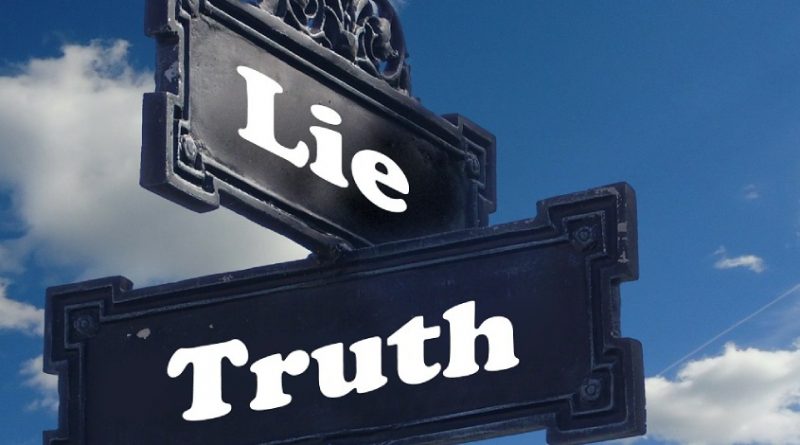 